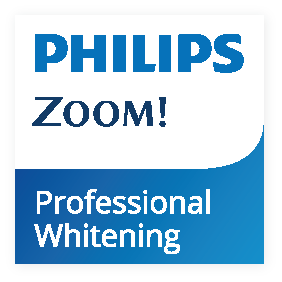 INFORMED CONSENT FOR PHILIPS ZOOM WHITESPEED TOOTH WHITENING TREATMENTINTRODUCTIONMy dentist has informed me that my teeth are discoloured and could be treated by in-office whitening (also known as “bleaching”) of my teeth.  This information has been given to me so that I can make an informed decision about having my teeth whitened.  I may take as much time as I wish to make my decision about signing this informed consent form.  I have the right to ask questions about any procedure before agreeing to undergo the procedure.DESCRIPTION OF THE PROCEDUREZoom in-office tooth whitening is a procedure designed to lighten the colour of my teeth using a combination of a hydrogen peroxide gel and a specially designed visible LED light lamp.  The Zoom treatment involves using the gel and lamp in conjunction with each other to produce maximum whitening results in the shortest possible time.  During the procedure, the whitening gel will be applied to my teeth and my teeth will be exposed to the light from the Zoom lamp for three (3), 15 minute session.  There is an optimal fourth session for those with dark stains.  During the entire treatment, a plastic retractor will be placed in my mouth to help keep it open and the soft tissues of my mouth (i.e., my lips, gums, cheeks and tongue) will be covered to ensure they are not exposed to either the gel or light.  I will be provided a visible LED light filter for my eyes.  After the treatment is completed, the retractor and all gel and tissue coverings will be removed from my mouth.  Before and after the treatment, the shade of my upper-front teeth will be assessed and recorded.ALTERNATIVE TREATMENTSI understand I may decide not to have the Zoom treatment at all.  However, should I decide to undergo the treatment, I understand there are alternative treatments for whitening my teeth for which my dentist can provide me additional information.  These treatments include: Whitening Toothpastes/Gels, Other In-office Whitening Treatments, Take-Home Whitening Kits, Porcelain Crowns, Veneers or Composites.COSTI understand that the cost of my Zoom treatment is determined by my dentist.  I understand that my dentist will inform me if there are any other costs associated with my Zoom treatment.RISKS OF CONSENT FOR TREATMENTI understand that:Existing issues should be treated before undergoing a whitening procedureResults will vary or regress due to a variety of circumstancesZoom whitening treatments are not intended to lighten artificial teeth, caps, crowns, veneers or porcelain, composite or other restorative materials, and that these types of restorations may need to be replaced at my expense to match my newly whitening teeth.Darkly stained yellow or yellow-brown teeth frequently achieve better results than people with gray or bluish-gray teeth.Teeth with multiple colorations, bands, splotches or spots due to tetracycline use or fluorosis do not whiten as well, may whiten unevenly, may require additional whitening, or may not whiten at all.Previous orthodontic treatments may cause teeth to whiten unevenly if any resin from the treatment was not properly removed from the teeth, either due to residual resin remaining on the teeth or over polishing upon removal.Those with porcelain fused to metal crowns, amalgams, lingual bars or implants may feel excessive heat.Teeth with many fillings or cavities may not lighten and are usually best treated with other non-whitening alternativesThe Zoom Lamp emits visible LED light and all materials used in the isolation process, when properly used as directed, will block any exposures of soft tissues to this light.It is recommended that those currently treated for a serious illness or disorder (e.g. immune compromised, AIDS, etc.) should consult a medical doctor before use.Zoom treatment is not recommended for pregnant or lactating women.I understand that the results of my Zoom Treatment cannot be guaranteed.I understand that in office whitening treatments re considered generally safe by most dental professionals.  I understand that although my dentist has been trained in the proper use of the Zoom whitening system, the treatment is not without risk.I understand that some of the potential complications of this treatment include, but are not limited to:Tooth Sensitivity/Pain – During the first 24 hours after Zoom treatment, some patients can experience some tooth sensitivity or pain.  This is normal and is usually mild, but it can be worse in susceptible individuals.  Normally, tooth sensitivity or pain following a Zoom treatment subsides within 24 hours, but in rare cased can persist for longer periods of time in susceptible individuals.  People with existing sensitivity, recession exposing root surfaces, exposed dentin, untreated caries, cracked teeth, abfractions, oral tissue injury, open cavities, leaking fillings, or other dental conditions that cause sensitivity or allow higher penetration of the gel into the tooth may find that those condition increase or prolong tooth sensitivity or pain after Zoom treatment.Gum/Lip/Cheek Inflammation/Burn – Improper isolation during the whitening procedure may cause or result in (i) inflammation of your gums, lips or cheek margins due to exposure of a small area of those tissues to the whitening gel or the LED light, or (ii) a chemical burn due to whitening gel coming in contact with soft tissue.  The inflammation or burn is usually temporary and will subside in a few days, but may persist longer and may result in significant pain or discomfort, depending on the degree to which the soft tissues were exposed to the gel or LED lightDry/Chapped Lips – The Zoom treatment involves three, 15-minute sessions during which the mouth is kept open continuously for the entire treatment by a plastic retractor which covers the lips.  This could result in dryness or chapping of the lips or cheek margins, which can be treated by application of lip balm, petroleum jelly or vitamin E oil.Cavities or Leaking Fillings – Most dental whitening is indicated for the outside of the teeth, except for patients who have already undergone a root canal procedure.  If any open cavities or fillings that are leaking and allowing gel to penetrate the tooth are present, significant pain could result.  I understand that if my teeth have these conditions, I should have my cavities filled or my fillings redone before undergoing the Zoom treatment.Cervical Abrasion/Erosion – These are conditions which affect the roots of the teeth when the gums recede and they are characterized by grooves, notches and/or depressions that appear darker because they lack the enamel that covers the rest of the teeth.  Even if these areas are not currently sensitive, they can allow the whitening gel to penetrate the teeth, causing sensitivity.  I understand that if cervical abrasion/erosion exists on my teeth, these areas will be covered with dental dam prior with dental dam prior to my Zoom treatment.Relapse – After the Zoom treatment, it is natural for the teeth that underwent the Zoom treatment to regress somewhat in their shading after treatment.  This is natural and should be very gradual, but it can be accelerated by exposing the teeth to various staining agents.  Treatment usually involves wearing a take-home tray or repeating the Zoom treatment.  I understand that the results of the Zoom treatment are not intended to be permanent and secondary, repeat or take-home treatments may be needed for me to maintain the tooth shade I desire for my teeth.The safety, efficacy, potential complications and risks of Zoom treatment can be explained to me by my dentist and I understand that more information on this will be provided to me upon my request.  Since it is impossible to state every complication that may occur as a result of Zoom treatment the list of complications in this form is incomplete.The basic procedure of Zoom treatment and the advantages and disadvantages, risks and known possible complications of alternative treatments have been explained to me by my dentist and my dentist has answered all my questions to my satisfaction.FOR THE PATIENT All teeth have their own whitening end point, and you can’t decide on the colour you would like your teeth to be. Your clinician should be able to give you a good idea of how white the teeth can go, but there are no guarantees. It’s also not safe to continue to whiten your teeth indefinitely. When the teeth have stopped moving colour you need to go onto your maintenance.Yellower teeth are easier to bleach than brown / grey teeth for example. The more stubborn the stain the longer the bleaching process will take. Stains that orginated during the developmental phase of the teeth for eg. will also take longer to bleach out, eg antibiotic stains.Overnight bleaching is not suited for those with sensitive teeth. It may be the weakest concentration but the wear time is the longest so it’s the most sensitive.Always start with the bleaching, and then do your dental work. It’s easier to match the work to the teeth but not so easy to match the teeth to the dental work. Leave at least 10 days to 2 weeks between bleaching and replacing fillings, as the high oxygen content in the teeth decreases the bonding ability of your fillings.Home whitening on its own can achieve maximum whiteness, as can in chair whitening, but all in chair whitening needs to be combined with take home bleaching with customized trays. A minimum of 1 week of home whitening is required after the in chair bleaching to help hold the colour. Maintenance is essential to keep the teeth looking good for years to come. A minimum of 1 home bleaching session per month can be all that is needed, and more if you take in more foods and drinks that stain.Refrain from eating or drinking and foods that would stain a white top for 24 hours after in chair whitening using a light, 4 hours after in chair whitening without a light (Dash) and 1 hour after any home bleaching session (Zoom Day and Nite White)In many cases, the lower teeth take longer to whiten than the upper teeth, as do the canines.Genetically, the lower 4-6 teeth are the most sensitive. Please ask your clinician to block out the biting surfaces of all your teeth to help control the sensitivity. Sometimes it is recommended to spread the 3 or 4 x 15 minute bleaching sessions over 2 appointments.White spots on teeth tend to fluoresce after bleaching eg high fluoride or calcium areas, but this dips back again within a few hours.Oral health comes first and no bleaching should be done until the gums are in good health and large areas of decay have been sorted out first.Where possible always try and see the clinican for a check up or cleaning first so they can assess your teeth and customise a whitening procedure just for you!PLEASE ASK YOUR CLINICIAN ABOUT THE ENDLESS WHITENING PROGRAM, WHERE YOU CAN GET FREE GEL FOR LIFE TO HELP MAINTAIN YOUR PEARLIES FOR YEARS TO COME.SIGNATUREBy signing this document in the space provided I indicate that I have read the informed consent (or it has been read to me), I fully understand the entire document and the possible risks, complications and benefits that can result from the Zoom treatment, and that I give my permission for the Zoom treatment to be performed on me_____________________________________________________________________________________PATIENT’S SIGNATURE								DATE_____________________________________________________________________________________PATIENT’S NAME (PRINTED)							DATE_____________________________________________________________________________________DENTIST’S SIGNATURE								DATEFor queries please contact your clinician who carried out the procedure, or contact Emma King, Head of Marketing and Training at Philips Zoom Africa, on emma@zoomwhitening.co.za